Схема расположения земельного участка или земельных участков на кадастровом плане территории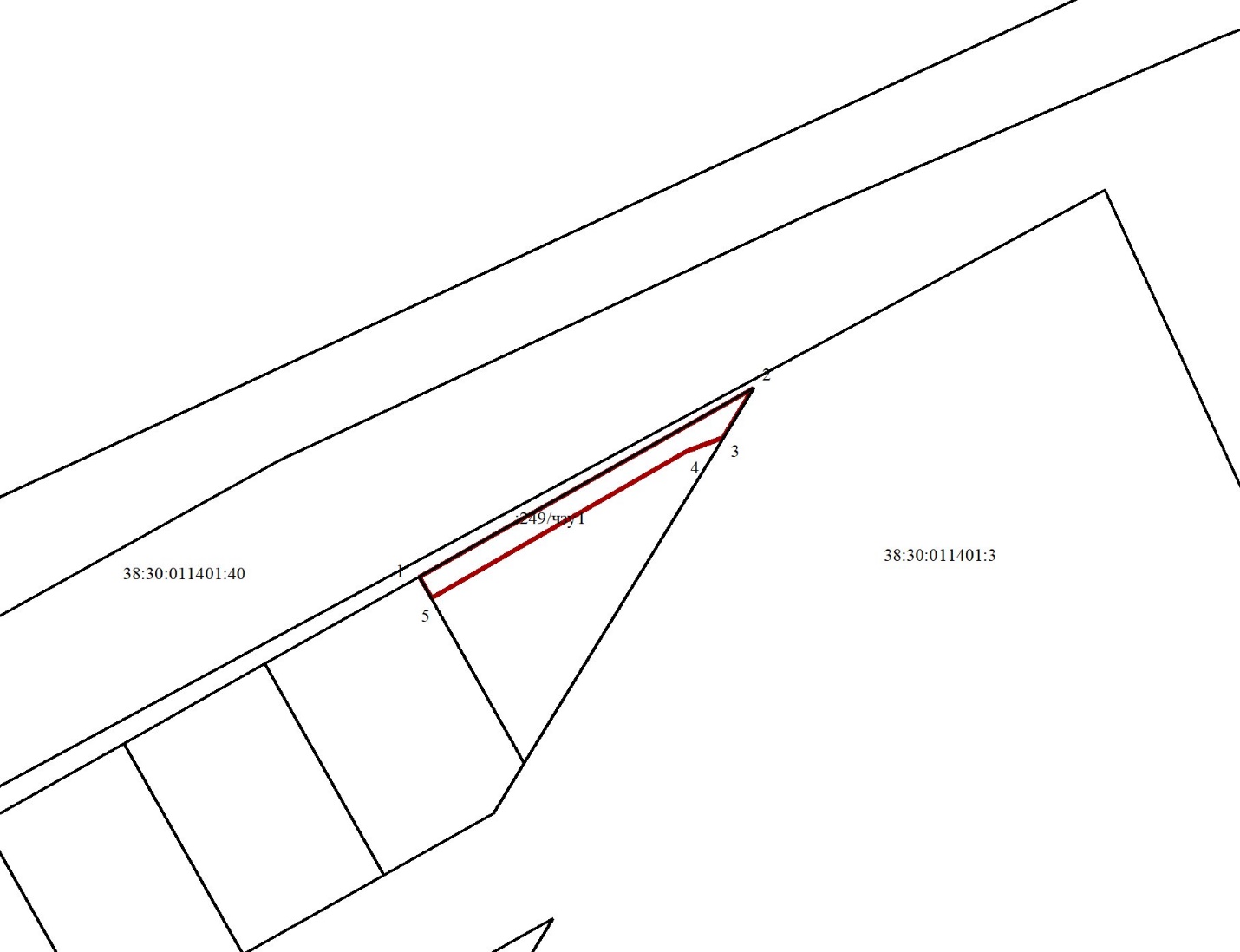 Масштаб 1:5000Условные обозначения:    - граница образуемого земельного участка;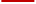     - граница земельного участка, сведения о котором имеются в ЕГРН;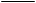    1 - характерная точка границы земельного участка, полученная в ходе проведения кадастровых работ;    38:30:011401 – кадастровый номер кадастрового квартала;:249/чзу1 - обозначение земельного участка, в отношении которого проводятся кадастровые работы.Условный номер земельного участка: 38:30:011401:249/чзу1Условный номер земельного участка: 38:30:011401:249/чзу1Условный номер земельного участка: 38:30:011401:249/чзу1Площадь земельного участка 131 кв.м.Площадь земельного участка 131 кв.м.Площадь земельного участка 131 кв.м.Система координат МСК-38, зона 2Система координат МСК-38, зона 2Система координат МСК-38, зона 2Обозначение характерных точек границКоординаты, мКоординаты, мОбозначение характерных точек границXY1231636000.52   2280832.362636023.87   2280873.783636017.79   2280870.054636016.10   2280865.545635997.88   2280833.851636000.52   2280832.36